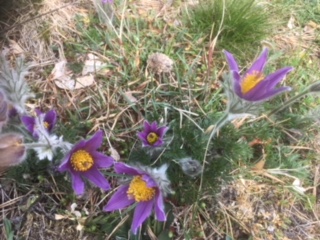 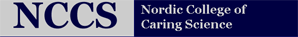 Rundbrev Mars 2020 								Bästa medlem!						Det här rundbrevet är huvudsakligen en kallelse till årsmötet som äger rum den 21 april klockan 13.00-15.00 . På grund av rådande pandemi sker mötet via ZOOM, som är ett digitalt verktyg. Länken till årsmötet är här :  https://mdh-se.zoom.us/j/123110472Agendan för årsmötet finns i bilaga 1.På årsmötet kommer vi att behandla revidering av föreningens stadgar. Nuvarande stadgar saknar uppgifter som efterfrågas av Handelsbanken som sköter våra transaktioner. Det gäller att lägga till i texten att årsmötet väljer kassör, vilket innebär att paragraferna 14 och 24 ändras. Så föreslår styrelsen en revidering av paragraf 1 så att den blir mer tidsenligt. Dessa förslag till ändringar framgår i stadgarna som är bilaga 2.NCCS har under många år haft en hemsida som har används för att sprida information om föreningens verksamhet. Under förra året fick hemsidan en ny layout och den är fortfarande under utveckling. Vid årsmötet kommer styrelsen att presentera ett förslag till kommunikationsstrategi som inbegriper hemsidan. För att vara röstberättigad vid årsmötet måste medlemsavgiften vara betald för 2020. Avgiften är 37 £. Inbetalningen kan göras via följande länk:https://ordering.onlinelibrary.wiley.com/Membership.asp?ref=1471-6712&site=1Föreningens verksamhetsberättelse och förvaltningsberättelse för 2019, revisorernas berättelse, verksamhetsplan för 2020, finns att tillgå den 3 april. Dokumenten kan efterfrågas via epost till margareta.asp@mdh.se. Varmt välkomna!Styrelsen/ genom Margareta Asp, margareta.asp@mdh.se. 